ПРОЄКТНачальник Відділу освітиГребінківської селищної ради_________ Лариса ТКАЧЕНКОГРЕБІНКІВСЬКА СЕЛИЩНА РАДАБілоцерківського району Київської областіVIII скликанняВИКОНАВЧИЙ КОМІТЕТРІШЕННЯвід    січня 2024 року                  смт Гребінки		        	    № _______Про погодження на організаціюта проведення змагань, запланованихна лютий 2024 року Відповідно до Закону України «Про місцеве самоврядування в Україні», враховуючи лист Відділу освіти Гребінківської селищної ради від             25.01.2024 року вих. №30/10-01-20, на виконання вимог пунктів 1, 3 протоколу оперативного штабу Ради оборони Київської області від 07.07.2022 №145 «Порядок проведення масових заходів на території Київської області в умовах правового режиму воєнного стану», виконавчий комітет Гребінківської селищної радиВ И Р І Ш И В :Погодити Відділу освіти Гребінківської селищної ради Білоцерківського району Київської області організацію та проведення змагань, запланованих на лютий 2024 року, а саме:07.02.2024 року з 09:30 год по 13:30 год Першість Гребінківської селищної територіальної громади з волейболу серед юнаків 7 – 9 класів закладів загальної середньої освіти ІІ етапу Всеукраїнського фізкультурно – оздоровчого заходу «Пліч-о-пліч» «Шкільні ігри» (місце проведення- спортивний зал ОЗО «Гребінківський ліцей» Гребінківської селищної ради);14.02.2024 року з 09:30 год по 13:30 год Першість Гребінківської селищної територіальної громади з футзалу серед юнаків 2012 – 2013 р.н. закладів загальної середньої освіти ІІ етапу Всеукраїнського фізкультурно – оздоровчого заходу «Пліч-о-пліч» «Шкільні ігри» (місце проведення- спортивний зал ОЗО «Гребінківський ліцей» Гребінківської селищної ради);21.02.2024 року з 09:30 год по 12:00 год Першість Гребінківської селищної територіальної громади з волейболу серед юнаків 10 – 11 класів закладів загальної середньої освіти (місце проведення- спортивний зал ОЗО «Гребінківський ліцей» Гребінківської селищної ради);21.02.2024 року з 12:00 год по 14:00 год Першість Гребінківської селищної територіальної громади з волейболу серед дівчат 10 – 11 класів закладів загальної середньої освіти на (місце проведення-спортивний зал ОЗО «Гребінківський ліцей» Гребінківської селищної ради).Директору КЗ ПО ГСР ДЮСШ «Авангард» НЕХТІ Володимиру Васильовичу захід спланувати таким чином, аби уникнути масових скупчень людей, щоб у разі повітряної тривоги, була можливість перейти до найближчого укриття.Відділу загально-організаційної роботи та управління персоналом апарату виконавчого комітету Гребінківської селищної ради повідомити про проведення змагань Національну поліцію, пожежно-рятувальні підрозділи та заклади надання першої медичної допомоги. Керуючій справами (секретарю) виконавчого комітету  Гребінківської селищної ради ТИХОНЕНКО Олені Володимирівні забезпечити розміщення даного рішення на офіційному вебсайті Гребінківської селищної ради.Контроль за виконанням даного рішення покласти на заступника селищного голови ВОЛОЩУКА Олександра Едуардовича та на начальника Відділу освіти Гребінківської селищної ради ТКАЧЕНКО Ларису Віталіївну.Селищний голова					  Роман ЗАСУХА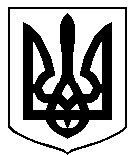 